14.4.2020.8A (blok sat )1 sat OSTALA OSJETILA2 sat OSJETILA –pokusiROK ZA ZADAĆU   21.4.2020 DO 17 SATI U WORDUUdžbenik strana 80-82.ODGOVORI NA PITANJA NAKON ČITANJA UDŽBENIKA i POGLEDANE PREZENTACIJE!!Četiri vrste okusnih bradavica omogućuju nam razlikovanje osnovnih okusa: slatkog, gorkog, kiselog i slanog
 vrućeg, hladnog, mlakog i ledenogDendriti njušnih stanica pružaju se u nosnu šupljinu granajući se u brojne nastavke poput dlačica, dok se akson na suprotnoj strani spaja na živčana vlakna: njušnog živca
 mirišljavog živcaDlačice registriraju prisutnost molekule neke tvari u udahutom zraku i stvaraju živčani impuls koji se preko aksona njušne stanice prenosi na vlakna njušnog živca i dalje do središta za njuh u: malom mozgu
 velikom mozguJedino kožno osjetilo koje ima posebna osjetilna tjelešca, rapoređena posvuda u koži, najgušće na vrhovima prstiju, usnama i vrhu jezika, a najrjeđe na leđima je: osjetilo hladnoće
 osjetilo dodiraKonačan okus različitih vrsta hrane određujemo zajedničkim djelovanjem osjetila: okusa i dodira
 mirisa i okusaMiris primamo osjetilnim njušnim stanicama smještenim u sluznici: gornje strane nosne šupljine
 donje strane nosne šupljineNjušne stanice su: žljezdane stanice
 živčane staniceOkusne osjetilne stanice smještene su s gornje strane: jezika
 nepcaOkusne stanice grupirane su u tzv. okusne pupoljke koji su u obliku nakupina smješteni na okusnim: brdašcima
 bradavicamaOsjetila boli, opipa, hladnoće i topline smještena su u koži pa ih zovemo: kožnatim osjetilima
 kožnim osjetilimaOsjetila boli, topline i hladnoće građena su od fino razgranatih završetaka dendrita različitih osjetilnih neurona koji se nalaze posvuda u: koži
 kosiTvari otopljene u slini podražuju okusne stanice koje podražaje pretvaraju u živčane impulse. Oni se putem živčanih vlakana okusnog živca prenose do središta za okus u velikom mozgu gdje se oblikuje osjet okusa. točno
 netočno‍ Osjetila mirisa, okusa, boli, opipa, hladnoće i ... 
Pogledaj prezentacijuhttps://www.youtube.com › watch › v=PieVrMmgzKQ PLAN PLOČE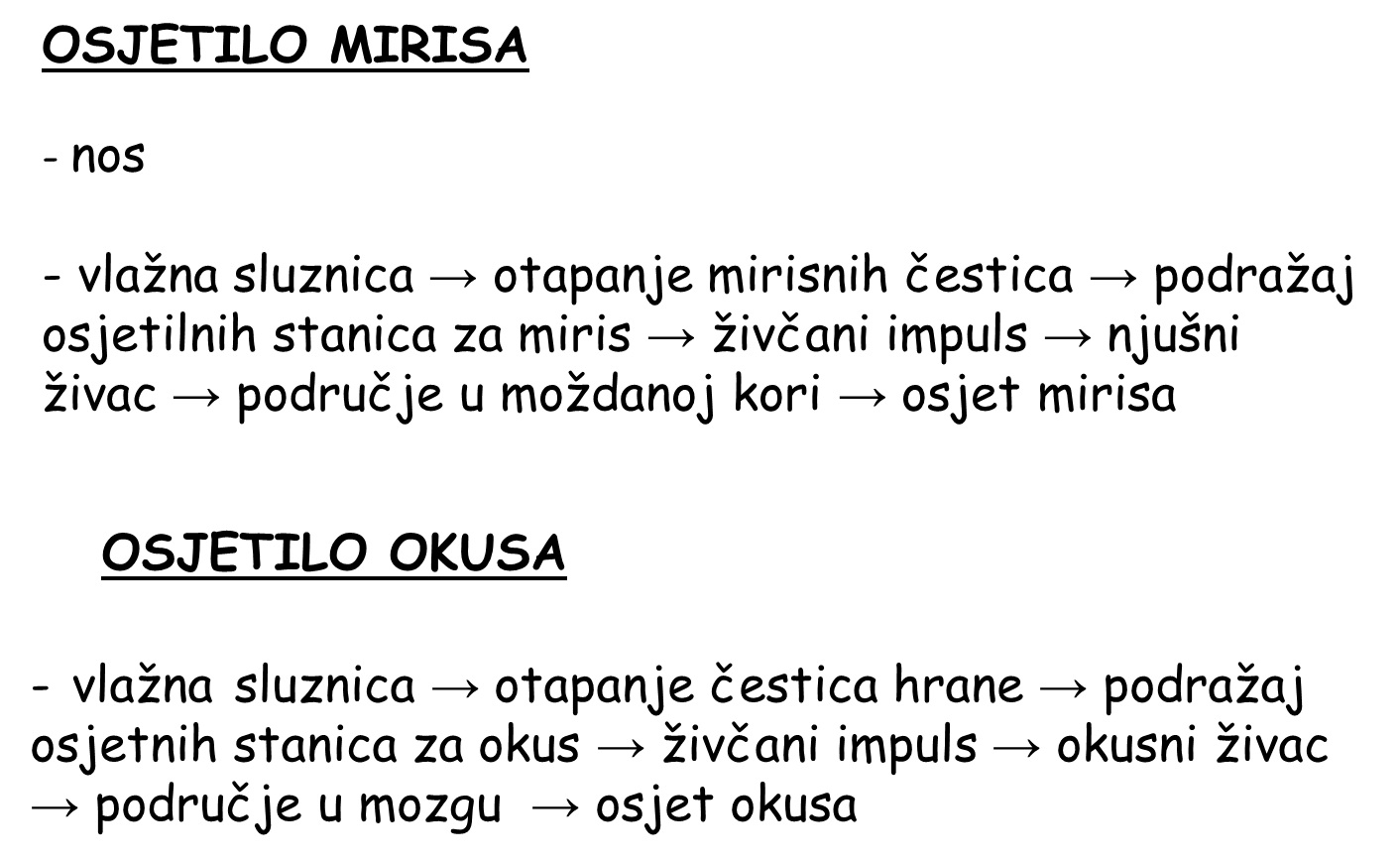 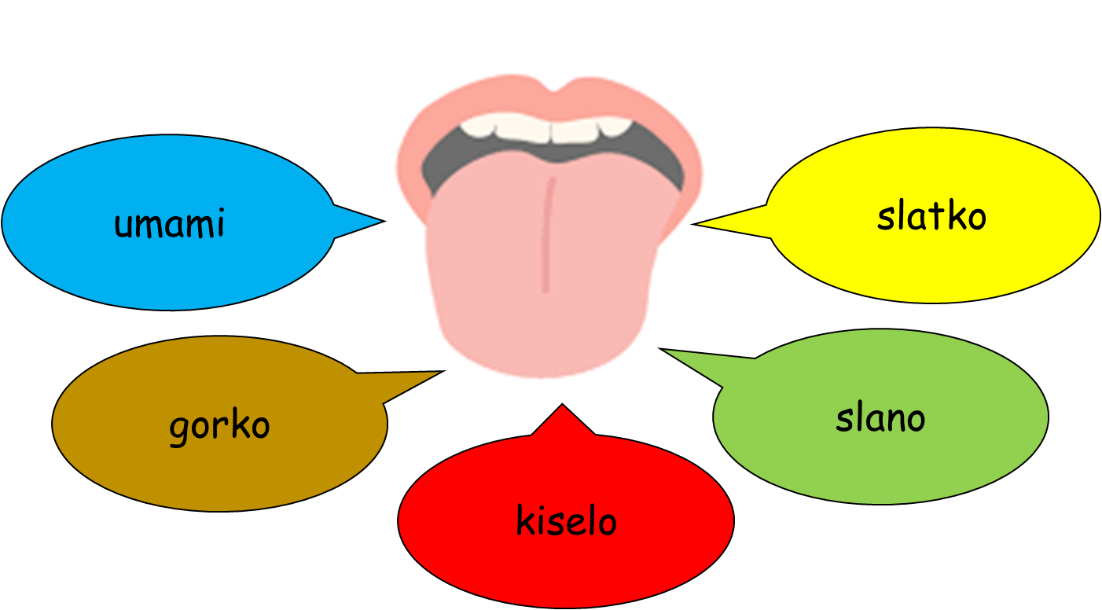 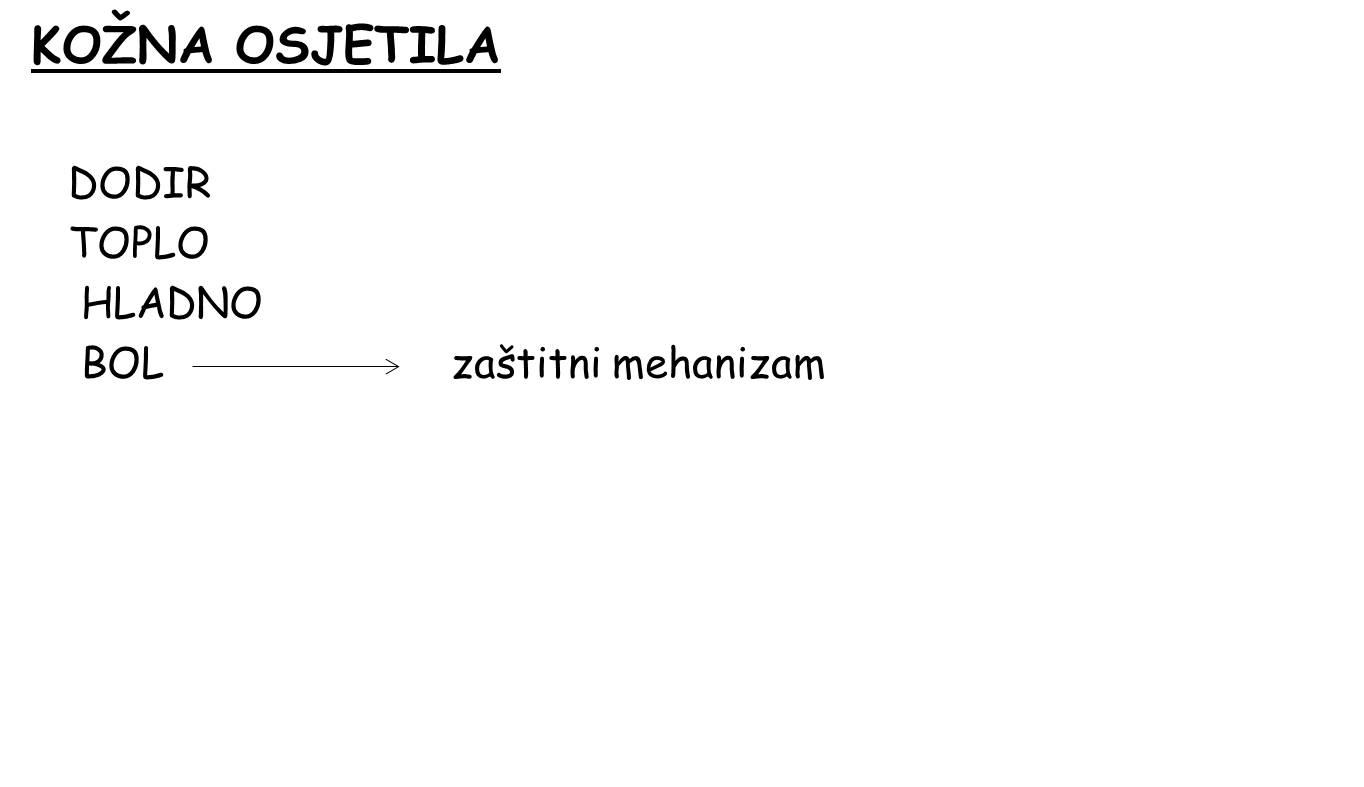 http://znam-neznam.info/8biologija/4-7/Provjeri znanje!2 SATPokusi su jednostavni,odgovore pošalji u WORDU1. Ti divni okusi ili možda mirisi? Pribor i materijal: tri različita voćna soka, voda, četiri čaše, povez za oči. Tijek rada: 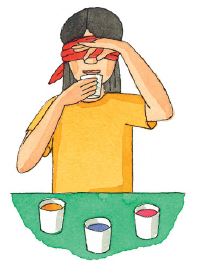 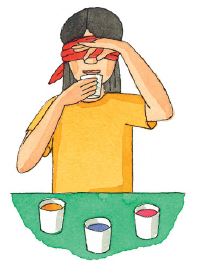 1. U tri čaše ulij tri voćna soka od različitog voća, a u četvrtu čašu ulij vodu. 2. Na oči stavi povez. 3. Rukom dobro začepi nos te otpij malo voćnog soka iz prve čaše koju će ti dodati tvoj pomagač. Odredi vrstu soka. Vodom isperiusta te otpij malo soka iz druge čaše. Na isti način i iz treće čaše otpij sok te svaki put odredi vrstu soka. 4. Ponovi postupak opisan u 3. koraku, ali nemoj začepiti nos. Pomagač ti treba davati čaše sa sokom drukčijim redoslijedom u odnosu na 3. korak. Usporedi rezultate istraživanja. a. Opiši svoja zapažanja. ____________________________________________________________________________________________________________________b. Objasni rezultate provedenog istraživanja.____________________________________________________________________________________________________________________c. Što je važno da bismo u potpunosti doživjeli svijet koji nas okružuje? ____________________________________________________________________________________________________________________d. Zašto, kada smo prehlađeni, hrana koju jedemo nema isti okus kao kada smo zdravi?____________________________________________________________________________________________________________________2. Toplo ili hladno?Pribor i materijal: tri veće posude, topla i hladna voda, led, termometar, kuhalo za vodu. Tijek rada: 1. Jednu posudu napuni vodom u koju 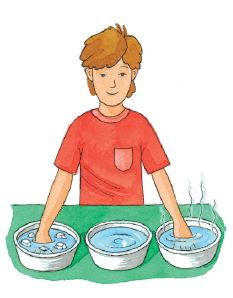 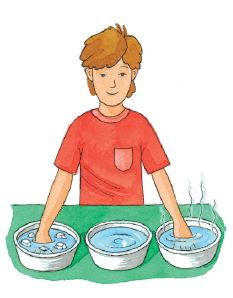 ćeš dodavati led dok joj temperatura ne bude oko 10 °C, drugu napuni vodom čija je temperatura oko 40 °C, a treću vodom čija je temperatura oko 20 °C. 2. Istovremeno jednu ruku uroni u vodu temperature 10 °C, a drugu u vodu temperature 40 °C i drži ih u posudama s vodom približno 1 minutu. 3. Izvadi ruke iz vode te obje istovremeno stavi u posudu s vodom temperature 20 °C.a. Opiši svoja zapažanja. ____________________________________________________________________________________________________________________b. Do kojih je zaključaka moguće doći na temelju provedenog istraživanja? ____________________________________________________________________________________________________________________c. Neke majke temperaturu mlijeka, kojim će hraniti bebu, provjeravaju tako da nekoliko kapi mlijeka stave na dlan svoje ruke. Objasni je li takav način provjere temperature mlijeka ispravan.____________________________________________________________________________________________________________________ZADATCI ZA UČENIKA UZ PRILAGODBU PROGRAMAUdžbenik strana80-831. Ti divni okusi ili možda mirisi? Pribor i materijal: tri različita voćna soka, voda, četiri čaše, povez za oči. Tijek rada: 1. U tri čaše ulij tri voćna soka od različitog voća, a u četvrtu čašu ulij vodu. 2. Na oči stavi povez. 3. Rukom dobro začepi nos te otpij malo voćnog soka iz prve čaše koju će ti dodati tvoj pomagač. Odredi vrstu soka. Vodom isperiusta te otpij malo soka iz druge čaše. Na isti način i iz treće čaše otpij sok te svaki put odredi vrstu soka. 4. Ponovi postupak opisan u 3. koraku, ali nemoj začepiti nos. Pomagač ti treba davati čaše sa sokom drukčijim redoslijedom u odnosu na 3. korak. Usporedi rezultate istraživanja. a. Opiši svoja zapažanja. ____________________________________________________________________________________________________________________b. Objasni rezultate provedenog istraživanja.__________________________________________________________PLAN PLOČE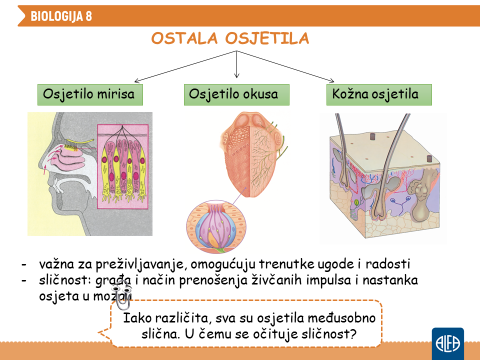 